План місцевого економічного розвиткуТернопільської міської територіальної громади на 2020-2021рокиЗміст.Передмова                                                                                                                                                Стор. 1.Резюме...................................................................................................................................... 2.Перелік таблиць та схем …..................................................................................................  3.Перелік скорочень.................................................................................................................  4.Вступ до Плану …..................................................................................................................  5.Процес розробки Плану місцевого економічного розвитку..........................................  6.Аналіз місцевої  економічної  структури : ….....................................................................  6.1.Аналіз структури місцевої економіки  ...….................................................................... 6.2Міжсекторальне співробітництво і взаємодія на місцевому рівні.............................6.3Прозора, вільна від корупції адміністрація, що сприяє розвитку бізнесу............................6.4. Доступ до фінансування................................................................................................... 6.5.Земельні ресурси та інфраструктура.............................................................................. 6.6.Правова та інституціональна база................................................................................. 6.7.Кваліфіковані трудові ресурси, інклюзивність...........................................................6.8.Зовнішнє позиціонування та маркетинг.......................................................................7.SWOT- аналіз........................ ….....................................................................................8.Бачення та цілі............................ ...........................................................................................9.План дій...................................................................................................................................10.Схема фінансування...............................................................................................11.Показники та механізми моніторингу.............................................................................12.Додатки ….............................................................................................................................Додаток А. Процес розробки плану.Додаток Б. Розпорядження про створення робочої групи з розробки  Плану та список членів робочої групи з розробки Плану місцевого економічного розвитку.Додаток В. ТаблиціПередмоваШановна Тернопільська громадо та партнери ! Пані та Панове,	На початку 2017 року Європейським Союзом започаткована нова Ініціатива для органів місцевого самоврядування, а саме “Мери за Економічне Зростання”, яка зосереджена на сталому економічному розвитку, зростанні свідомості та активній участі територіальних громад в їх розвитку. Мета цієї ініціативи – підтримка органів самоврядування на місцевому рівні для співпраці з їх бізнес-секторів та громадянським суспільством, для посилення економічного зростання, розвитку та створення робочих місць. 	З метою покращення бізнес клімату, підвищення рівня зайнятості, заохочення бізнес-середовища, залучення інвестицій Тернопільська міська рада приєдналася до Ініціативи Європейського Союзу «Мери за Економічне Зростання» (M4EG), у центрі уваги якої сталий місцевий економічний розвиток. 	Ми розпочали розробку нового для громади інструменту – Плану місцевого економічного розвитку, в який поклали багато думок та сподівань щодо покращення економіки громади.	Розвиток підприємництва у тих напрямах, які відповідають пріоритетам соціально-економічного розвитку Тернопільської міської територіальної громади  є головною метою діяльності місцевої влади. 	Громада відкрита для широкого діалогу, ефективної співпраці та довгострокового партнерства! Запрошую до співпраці представників приватного сектору та організацій громадянського суспільства задля економічного розвитку та процвітання нашої громади та громади в цілому. 	Очікуємо що впровадження Плану  місцевого  економічного  розвитку  буде успішним завдяки партнерству всіх зацікавлених членів громади.З повагою,  міський голова Сергій НадалЩоб отримати копію цього Плану, зверніться до:Ім’я:  Корчак Тетяна СтаніславівнаПосада :начальник управління економіки, промисловості та праціАдреса м.Тернопіль,вул.Коперніка,1 каб.401Телефон/факс  0352 251649електронна пошта ekon_mr@meta.ua1.Резюме 	Тернопільська міська територіальна громада – молода громада, яка утворилася 21.11.2018 року шляхом приєднання до обласного центру 8 сіл Зборівського району.Створення єдиної міської територіальної громади дає нові перспективи для розвитку восьми сіл та Тернополя, а також для громади в цілому, що дасть  можливість більш ширшого залучення бюджетних коштів та коштів міжнародної фінансової допомоги.Поряд з тим що громада-  має добру логістику, значну кількість навчальних закладів (за різними профілями) та розвинену обслуговуючу, комунальну й соціальну інфраструктуру.- активно використовує програми міжнародних організацій, які кредитують громаду з метою проведення модернізації інфраструктури та покращення рівня енергоефективності.- працює над зменшенням адміністративних бар‘єрів, підвищення рівня бізнес-культури, промоцією інвестиційних можливостей та створення сприятливого інституційного середовища. Населенні пункти, що приєдналися відчувають проблеми в розвитку підприємництва, проблеми, в пошуку нових джерелах наповнення бюджету, розвитку логістики та інфраструктури, створення нових робочих місць.З метою підвищення конкурентоспроможності місцевої економіки, рівня зайнятості і добробуту громади Тернопільська міська рада приєдналася до Ініціативи ЄС «Мери за Економічне Зростання».	На основі аналізу сучасного стану і тенденцій розвитку міста та сільських населених пунктів, співвідношення чинників зовнішнього і внутрішнього середовища (SWOT-аналізу) та виявлення проблемних питань бізнесу робочою групою розроблено План місцевого економічного розвитку  Тернопільської міської територіальної громади.  До складу робочої групи увійшли, аналітики, науковці, представники бізнесу і громадських організацій.	Для досягнення бачення майбутнього Тернопільської міської територіальної громади   визначено основні цілі ПМЕР: 1. Полегшення умов ведення бізнесу. 2. Стимулювання розвитку нових видів підприємницької діяльності. 3. Залучення інвестицій.ПМЕР містить систему заходів, які сприятимуть динамічному розвитку підприємництва, як важливого чинника сталого економічного та соціального зростання громади, зокрема: -розробка інформаційної системи для  бізнесу;-розробкафінансової системи підтримки бізнесу; -створення індустріального парку «Тернопіль».Зазначені у Плані заходи — це заходи, які відбуваються або при переважному фінансуванні з боку міської ради, або із значним організаційним і експертним залученням. На сьогоднішній момент наявних бюджетних коштів достатньо для запуску важливих пілотних проектів, але при їх подальшому масштабуванні буде потрібно додаткове фінансування за рахунок бюджетних і грантових джерел2. Перелік таблиць та схем: Таблиця 1. План дій на 2020-2021роки (стор-)Таблиця 2. Схема фінансування. (стор.  )Таблиця 3. Показники  моніторингу(стор  )  Таблиця. 4. Розподіл кількості середніх малих та мікропідприємств за видами економічної діяльності  (стр__) Таблиця 5: Кількість суб’єктів за видами економічної діяльності Таблиця.6. Оцінка співпраці на місцевому рівніТаблиця 7: Ситуація з кваліфікованою робочою силою у галузях з перспективою зростанняТаблиця. 8. Потреба в кадрахТаблиця 9. Як місцевість сприймається її мешканцями3. Перелік скорочень  ЄС – Європейський Союз.ЄБРР - Європейський банк реконструкції та розвитку ПМЕР- План місцевого економічного розвиткуСПД -суб'єкти підприємницької діяльності ЄІБ - Європейський інвестиційний банк;ТМР- Тернопільська міська рада;ТМЦЗ -Тернопільський міськрайонний центр зайнятостіМЕР - Місцевий економічний розвиток;МБРР – міжнародний банк реконструкції та розвику;ОМС –орган місцевого самоврядування; МСБ - Малий і середній бізнес; ЦНАП - Центр надання адміністративних послуг;   4. Вступ до Плану.Місто Тернопіль в березні 2019 року приєднався до Ініціативи ЄС «Мери за Економічне Зростання».Метою приєднання є створення успішної, конкурентоспроможної Тернопільської міської територіальної громади, забезпечення умов для економічного зростання, удосконалення механізмів управління розвитком  на засадах ефективності, відкритості, прозорості, боротьби з корупцією та посилення довіри мешканців до органів влади, покращення стандартів життя та зростання добробуту населення, забезпечення належного функціонування інженерно-транспортної та комунальної інфраструктури, позитивних структурних зрушень в усіх сферах суспільного життя, що сприятиме факторам економічного росту громади, підвищенню соціальних стандартів і рівня життя мешканців.Головною метою ПМЕР є консолідація дій влади, громадських об’єднань, підприємців, установ інфраструктури підтримки підприємництва, наукових організацій для комплексного вирішення питань розвитку бізнесу та підвищення його ролі у розв’язанні соціально-економічних проблем, нарощування виробничого потенціалу та посилення ринкових позицій підприємництва на міжрегіональному і міжнародному рівнях, забезпечення високого рівня зайнятості населення. План місцевого економічного розвитку громади на 2020-2021 рік (далі – ПМЕР) розроблений враховуючи Закон України «Про місцеве самоврядування в Україні, завдання та заходи  Стратегічного плану розвитку Тернопільської міської територіальної громади  до 2029 року, Стратегії регіонального розвитку Тернопільської області на період до 2020 року, Державної стратегії регіонального розвитку на період до 2020 року з врахуванням стандартів Європейського Союзу та є окремим документом, спрямованим на  підвищення ефективності використання наявного природного, виробничого і трудового потенціалів громади. Усі стратегічні документи мають складові, які стосуються МЕР і зведення їх в єдиний документ дасть можливість краще координувати між собою розподіл дій і ресурсів.План розроблений робочою групою, створеною розпорядженням міського голови від 04.06.2019 року № 143 .В Плані враховано законодавчі та нормативні акти з питань економічної міської та регіональної політики, пропозицій міського голови, депутатського корпусу, структурних підрозділів міської ради, виходячи із загальної оцінки економічної ситуації, наявних матеріально-технічних ресурсів та фінансових можливостей.План розроблений з врахуванням внесення змін до Перспективного плану розвитку Тернопільської області, а саме приєднання до м.Тернополя  Курівецької сільської територіальної громади (с.Курівці), Малашовецької сільської територіальної громади (с.Малашівці та с.Іванківці), Чернихівської сільської територіальної громади (с.Чернихів, с.Глядки, с.Плесківці), Кобзарівської сільської територіальної громади (с.Кобзарівка та с. Вертелка) Зборівського району Тернопільської області. Термін реалізації Плану  – 2020-2021 роки.Заходи передбачені Планом дій в основному будуть реалізовані за рахунок коштів бюджету громади.5.Процес розробки Плану місцевого економічного розвитку.	ПМЕР розроблявся в тісній співпраці з представниками приватного сектору та Тернопільської міської ради .	Для більш поглибленої роботи над планом розпорядженням міського голови  була створена окрема робоча група, в яку увійшли представники бізнесу, ВНЗ, депутати міської ради, працівники міської ради і комунальних установ громади (склад див. в Додатку Б). При формуванні робочої групи враховувалися принципи гендерної політики.На всіх етапах використовувались результати спільних обговорень з Експертною  ради з питань економіки, промисловості, транспорту і зв’язку, контролю за використанням комунального майна, зовнішніх зв’язків, підприємницької діяльності, захисту прав споживачів та туризму, яка складається  провідних науковців , лідерів громадськості, бізнесу.В процесі розробки ПМЕР проведено опитування мешканців громади та представників бізнесу , проведено 10 різнопланових заходів за участі членів робочої групи.	Процес підготовки Плану місцевого економічного розвитку (Додаток 1) складався з декількох етапів:1. Формування робочої групи та  представлення методології; 2 Проведення   аналізу економіки громади;  3. Обговорення результатів аналізу.4.SWOT - аналіз.5. Визначення бачення та цілей, очікуваних результатів. 6. Розробка схеми фінансування. 7. Розробка показників та механізму моніторингу виконання.8.Остаточне обговорення і затвердження.На кожному з етапів розробки ПМЕР використовувались різні методи, зокрема аналіз статистичних та інших даних з відкритих джерел, експертний аналіз, метод мозкового штурму.    Під час зустрічей із СПД обговорено основні проблеми, які існують у громаді з точки зору ведення бізнесу, визначено перспективні галузі економіки та заходи, які необхідно реалізувати міській владі для створення сприятливого бізнес клімату та забезпечення економічного зростання. Метою робочої групи було узагальнення попередніх напрацювань і представлення інтересів головних груп зацікавлених сторін.Завдяки партнерству влади з громадськістю, представниками великих, середніх, малих підприємств і приватними підприємцями забезпечено розробку плану у відповідності до умов ініціативи ЄС «Мери за економічне зростання».6.Аналіз місцевої  економічної  структури : 6.1.Аналіз структури місцевої економіки.Тернопільська громада  - це громада  малого і середнього бізнесу з усіма його плюсами та мінусами. Саме він створює доходну частину бюджету. Саме він в тіні. Саме його культурні та споживацькі смаки диктують середовище громади.Кількість мешканців громади працездатного віку складає 155,4 тис. осіб (70,5% від постійного населення). Виробничий потенціал складається з понад 120 промислових підприємств. В промисловому секторі працює майже 11,0 тис осіб. Структура промислового комплексу переважно має орієнтацію на внутрішній ринок, хоча частка зовнішньоекономічного обороту в загальному об’ємі реалізованої продукції зростає.Відповідно до потреб ринку промислові підприємства збільшують обсяг реалізованої продукції за межі України. Частка зовнішнього обороту в загальному об’ємі реалізованої продукції складає 8,3 % і збільшилася в порівнянні з 2017 роком на 3,4 %.Обсяг реалізованої промислової продукції (товарів, послуг) підприємствами у 2018 році склав 12 875,0 млн грн, в тому числі за групами: товари проміжного споживання – 22,2 %; споживчі товари короткострокового використання – 26,3 %; інвестиційні товари – 2,6 %; енергія – 45,2 %; споживчі товари тривалого використання – 3,7 %.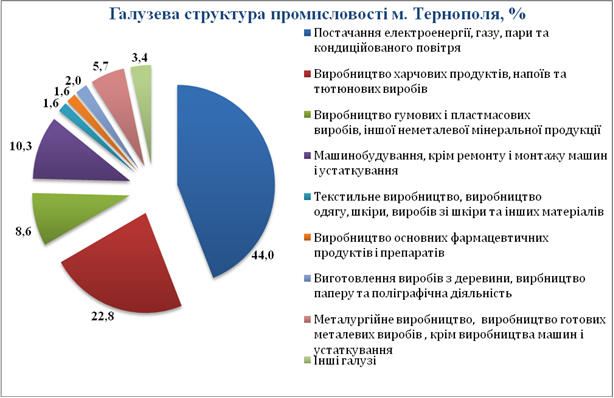       В Тернополі успішно працюють підприємства, створені за рахунок інвестування коштів відомих світових фірм, зокрема, 81 підприємств з іноземними інвестиціями. Загальний обсяг прямих іноземних інвестицій внесених в економіку на 01.01.2019 року склав 61522,9 тис.дол.США, що на 43797,8 тис.дол.США більше обсягів інвестицій на 01.01.2018року, або становить 347,0%,а в розрахунку на одну особу становить 279,0 дол.США.        Середньоспискова кількість штатних працівників складає 59,7 тис.осібПереробна промисловість є однією з перспективних галузей промисловості.В даній галузі працює 10,3 тис.осіб  (17 % від штатної кількості ) із заробітною платою 11,3 тис.грн., що на 38,7 % більше розміру середньої заробітної плати по місту ( 8200,0грн).Підприємства переробної галузі забезпечені місцевими ресурсами та в своїй діяльності розраховують на місцевих постачальників.Станом на 01.01.2019 року здійснювало діяльність 23,9 тис. одиниць суб’єктів малого і середнього підприємництва, з них: юридичні особи  - 6878 ( див таблиця 4 додатку В), фізичні особи – 17130.Розподіл кількості середніх малих та мікропідприємств за видами економічної діяльності див таблиця 5 Додаток ВВ структурі суб’єктів МСБ переважають суб’єкти, які здійснюють діяльність в галузі в торгівлі -25%, промисловості -17,5%, в будівництві 11,1%, Операції з нерухомим майном -10,1%    У 2018 році малими та середніми підприємствами громади реалізовано продукції (товарів, послуг) на суму 16 215,0 млн. грн., що на 2 850,0 млн. грн. або на 21,3 % більше, ніж у 2017 році.Сума надходжень від суб’єктів малого підприємництва до міського бюджету за 2018 рік складає 538,3 млн. грн., що становить 121,9% до 2017 року. Частка надходжень малих підприємств у надходженнях до міського бюджету – 40,3%.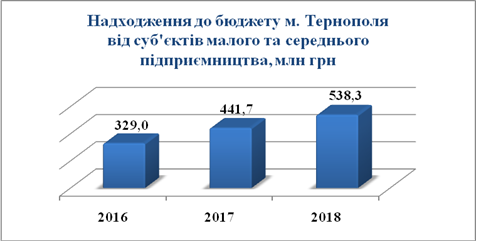     Обсяг реалізованої промислової продукції (товарів, послуг) підприємствами у 2018 році склав 12875,0 млн грн. МСБ працює переважно в основному на локальних ринках (місцевий, обласний) ринках.  Частка експортованої продукції становить 6,4%    Поряд з Основними видами економічної діяльності суб’єктів сектору малого підприємництва є оптова та роздрібна торгівля, операції з нерухомим майном, переробна промисловість, будівництво та надання платних споживчих послуг населенню. В значній мірі галузева спеціалізація суб’єктів малого бізнесу обумовлена розвитком торговельно-збутової інфраструктури, де окрім об’єктів оптової і роздрібної торгівлі різних форматів функціонує 29 ринків з продажу продовольчих і непродовольчих  товарів.Тернопільській МТГ притаманна розвинена мережа підприємств торгівлі, ресторанного господарства та сфери послуг.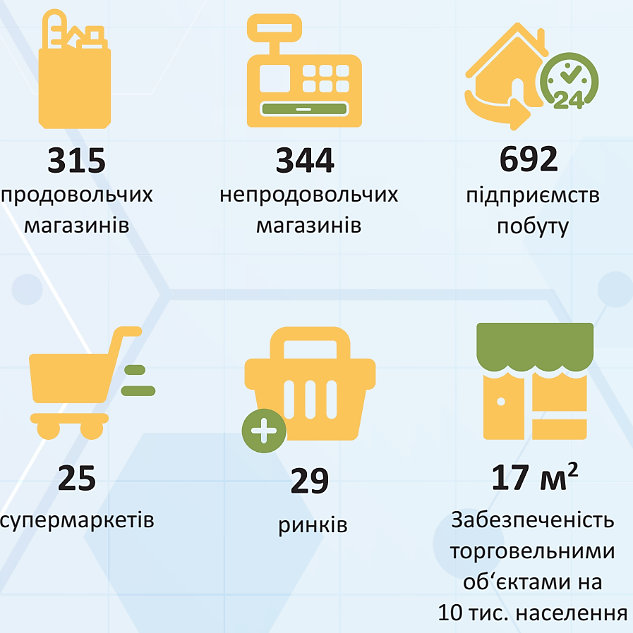 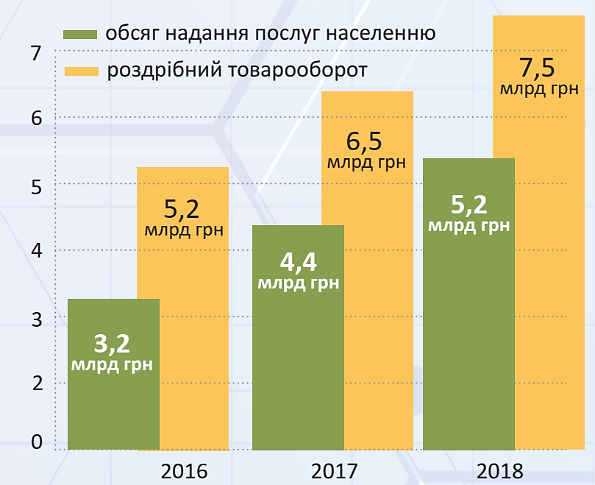 Одним з перспективних видів економічної діяльності є сфера послуг. Відтак, позитивно, що впродовж  останніх років обсяги реалізованих послуг лише зростали.    Залучаються  суб’єкти  підприємництва  до участі у національних, регіональних та міжнародних виставках, ярмарках, конкурсах, спрямованих на просування їх продукції на місцеві та міжнародні ринки. У 2018 році прийнято участь у 18 зустрічах (конференціях, виставках,  презентаціях, тренінгах).   Одним з пріоритетних напрямів розвитку громади є туризм, який має потенціал для розвитку.    Місто позиціонує себе як регіональний туристичний центр, що пропонує широкий спектр розважальних та рекреаційних послуг, один з лідерів водного туризму та різноманітних видів водного спорту, подієвого (ділового, фестивального, гастрономічного) та релігійного туризму. З метою популяризації туристичного потенціалу міська влада проводить низку заходів як на загальноукраїнському, так і на міжнародному рівнях.Туристичні культурні ресурси включають: 345 пам’яток і пам’ятних знаків, що знаходяться під державною охороною, з яких 3 – пам’ятки археології, 50 – пам’ятки історії, 30 пам’ятників монументального мистецтва, 257 пам’яток архітектури та містобудування. Основними видами туризму, на які робиться наголос у місті, є подієвий (діловий, фестивальний, гастрономічний) та релігійний.Збільшується кількість туристів в 2018 році місто відвідали 205 тис.осіб  що на 7% більше ніж   у 2017 році до міського бюджету надійшло 204,1 тис.грн. туристичного збору.Туристичні можливості населених пунктів що приєдналися ще не вивчені.     Високий рівень концентрації МСБ у сфері торгівлі робить сектор МСБ вразливим до різного роду економічних шоків і не дозволяє повною мірою реалізувати економічний потенціал підприємців. Тому, важливою проблемою є галузева диверсифікація виробничо-комерційної діяльності на основі використання конкурентних переваг громади.    Необхідно відмітити, що запорукою подальшого розвитку підприємництва та місцевого бізнесу громади є відновлення обсягів діяльності провідних середніх підприємств, нарощування виробничих потужностей представників малого бізнесу, збільшення чисельності суб’єктів, зайнятості та обсягів виробництва і реалізації продукції в галузях реального сектору економіки громади, а також у видах економічної діяльності, що мають потенціал розвитку (готельно-ресторанний бізнес, туризм і рекреація, транспорт та логістика, споживчі та бізнес послуги).    Сільські території населених пунктів, що приєдналися до м.Тернополя є прихованим   потенціалом  розвитку  громади. Збереження  та   розвиток  сільських територій може стати необхідним  поштовхом. Для забезпечення   даної   цілі   розвитку   громади   необхідно створити умови для  комплексного розвитку територій в  інтересах   громади, зокрема підвищення рівня зайнятості сільського населення, підтримка фермерства, нетрадиційних видів бізнесу, ремесел, підтримка громадських ініціатив з розвитку підприємницьких якостей.6.2. Міжсекторальне співробітництво і взаємодія на місцевому рівні.	У свої діяльності  Тернопільська міська рада , керується злагодженим механізмом роботи між  бізнесом та громадськістю, побудований на принципах партнерства та прозорості.  Також традиційно активно співпрацюють  з підприємцями  управління економки та праці та управління   стратегічного розвитку.	Важливу роль у розвитку підприємництва та налагодження міжсекторального співробітництва відіграють такі організації як: Агенція регіонального розвитку в Тернопільській області, Територіальне  відділення Асоціації платників податків України в Тернопільській області; Тернопільська торгово-промислова  палата,  Громадська організація «Ліга підприємців «Українська справа», ТОГО "Підприємці Галичини". Оцінка співпраці на місцевому рівні, див таблиця 6 Додаток В   За офіційними даними в громаді нараховується понад 100 організацій, які зорієнтовані на допомогу в розвитку підприємництва. Натомість, за оцінками підприємців діяльність цих організацій носить формальний характер.. Враховуючи результати опитування більшість респондентів, серед основних потреб бізнесу вказали на необхідність створення єдиного інформаційного ресурсу, який міститиме інформацію про чинні правила  та умови ведення бізнесу, а також дозволить оперативно відстежувати зміни в законодавстві.6.3.Прозора, вільна від корупції адміністрація, що сприяє розвитку бізнесу.Дерегуляція господарської діяльності є стратегічним напрямком створення сприятливого підприємницького клімату. Це завдання реалізується переважно на центральному рівні. Однак багато що  зроблено на місцевому рівні. Зокрема, це стосується спрощення процедур отримання підприємцями нормативно-правових документів (передусім документів дозвільного характеру), видача яких належить до органу місцевого самоврядування.	 Зокрема, прийнято рішення міської ради про автоматичне продовження договорів оренди земельних ділянок та оренди приміщень, зменшення розміру сплати пайової участі для виробників у випадку відкриття нових об’єктів.	Впроваджено власний Портал відкритих даних http://opendata.te.ua. 	Відповідно до результатів досліджень антикорупційної організації Transparency International Ukraine,  Тернопіль посів десяте місце у «Рейтингу прозорості 100 міст України за 2018 рік» із загальним балом 60,7 балів. В 2017 році  32.	За результатами незалежного експертного оцінювання бюджету на 2018 рік, Тернопіль  посів 7 місце та входить у ТОП-10 рейтингу серед усіх міст України  щодо прозорості бюджету. 	З  метою розвитку електронного урядування, електронної демократії та впровадження електронних послуг,  затверджено Концепцію розвитку е-урядування Тернопільської міської територіальної громади на 2019 – 2020 рокиПро створення сприятливих умов розвитку бізнесу свідчить те що Тернопіль - другий  в категорії «Ефективність витрат для ведення бізнесу»     Міською владою створюються максимально сприятливі умови для ведення бізнесу шляхом спрощення дозвільних процедур, удосконалення системи адміністративних послуг.   Здійснюється оптимізація системи надання адміністративних послуг, удосконалення механізмів дозвільної системи з використанням електронних методів зв’язку, розширення спектру електронних послуг. З метою  забезпечення ефективної і прозорої системи видачі документів дозвільного характеру та  спрощення процедури отримання послуг через ЦНАП надається 260 послуг, з яких 8 послуг по оформленню і видачі паспорта  громадянина України у формі ID картки та паспорта громадянина України для виїзду за кордон, реєстрація дітей у заклади дошкільної освіти. Оптимізація таких процедур та зменшення рівня їхньої забюрократизованості є інструментом зниження регуляторного тиску на місцевому  рівні.Іншим напрямком зменшення регуляторних бар’єрів є перегляд чинних нормативно-правових актів на предмет їхнього впливу на бізнес із метою їх зміни або скасування тих із них, які реально перешкоджають нормальному розвитку підприємницької діяльності.Створення дієвих механізмів діалогу влади й бізнесу дозволить формувати політику з урахуванням інтересів бізнесу, а також залучати його до спільної реалізації певних проектів. Крім того, такий діалог є передумовою зменшення корупції та відновлення взаємної довіри. За результатами дослідження кожен п’ятий представник МСБ вказує на проблему корупції як одну з основних перешкод розвитку.Але разом  з тим , необхідно акцентувати увагу на низькій активності представників МСБ у вирішенні не тільки міських проблем, а й в процесі прийнятті рішень міської ради, які будуть впливати на їхню діяльність (податки, проекти, положення про ті чи інші комісії та ін.). У результаті проведених зустрічей визначено основні проблеми, які потребують вирішення за допомогою надання послуг з підтримки бізнесу  для перспективних галузей (Таблиця 7 додаток В)6.4.  Доступ до фінансування.Доступ до фінансових, у тому числі, кредитних ресурсів, є одним із найважливіших чинників розвитку малого та середнього підприємництва.   Найбільше кредитних коштів залучається на розвиток торгівлі, закладів харчування та промисловості. Разом з цим СПД відчувають нестачу оборотних коштів через високу вартість кредитних ресурсів та рівень інфляційних ризиків. Основним джерелом інвестування для підприємств є власні фінансові ресурси, доступ до альтернативних джерел фінансування у СПД залишається обмеженим.Одним із найбільш затребуваних підприємцями інструментів у сфері фінансової підтримки є компенсація державою відсотків за кредитами. Враховуючи стан української банківської системи, пошук та використання альтернативних джерел фінансування набуває особливого значення.Розуміючи важливість малого і середнього підприємництва міською радою розроблені втілюються ряд заходів спрямованих на полегшення та розширення  доступу до МСБ до фінансових ресурсів через здешевлення банківських кредитів для суб’єктів господарювання через механізм часткового відшкодування  відсоткових ставок за кредитами, залученими суб’єктами малого і середнього підприємництва для реалізації інвестиційних проектів.Задля ефективного сприяння розвитку бізнесу шляхом застосування інструментів підтримки інноваційної діяльності підприємництва та розширення можливостей доступу СПД до фінансових ресурсів рішенням міської ради від 16.03.2018 року №7/23/26 актуалізовано Положення про фінансово-кредитну підтримку суб’єктів малого та середнього підприємництва .Укладено Меморандуми про співробітництво між Тернопільською міською радою та Тернопільським обласним управління АТ «Ощадбанк».     Доступ до фінансових, у тому числі, кредитних ресурсів є одним із найважливіших чинників розвитку МСБ. Разом із тим, за результатами дослідження, кожен п’ятий представник МСБ у громаді вказує на низьку доступність кредитів, а кожен шостий-на занадто високі кредитні ставки.На сьогоднішній день в Україні діє значна кількість грантових програм (зокрема, COSME, Horizon 2020), спрямованих на потреби МСБ, але вітчизняні підприємці не мають належного досвіду та навичок для участі в таких програмах. Інформування про наявні можливості й допомога в підготовці грантових і кредитних заявок є важливим інструментом залучення відповідних коштів та ресурсів для фінансування виробничо-комерційної діяльності українських МСБ.6.5.Земельні ресурси та інфраструктура.Аналізуючи доступ до земельних ресурсів необхідно відмітити, що затверджений Генеральний план, створено каталог  вільних приміщень  для оренди чи купівлі, який розміщений на сайті міської ради в розділі  «Пропозиції для інвесторів».Сформовано єдину електронну базу реєстру об’єктів майна комунальної власності, яку оприлюднено  на сайті Тернопільської міської ради в розділі “Майно комунальної власності”.	Висвітлення  здійснюється через веб-сайт міської ради, на якому розміщується інформація та роз’яснення за всіма напрямами .В друкованих засобах масової інформації публікується інформація про хід процесів оренди комунального майна (переліки об’єктів, які пропонуються для передачі в оренду; оголошення про конкурси на право оренди об’єктів та конкурси з відбору суб’єктів оціночної діяльності; інформація про переможців конкурсів тощо.	Крім переліків вільних нежитлових приміщень та земельних ділянок комунальної власності на сайті міської ради розміщено інформацію про наявні вільні виробничі площі промислових підприємств , які можуть бути запропоновані для здійснення виробничої діяльності, а також вільні офісні площі промислових підприємств Забезпечується ефективне та цільове використання землі територіальної громади . Процес продажу земельних ділянок та передача їх у оренду здійснюється у відповідності до норм чинного законодавства, а саме згідно з процедурою земельних торгів. Тернопіль став одним з перших міст Україні, яке приєдналося до системи «Prozorro.Продажі», щодо прозорого і ефективного продажу і оренди комунального майна.     З метою збільшення інвестицій у 2018 році сесією міської ради затверджено проект землеустрою щодо відведення земельної ділянки площею 30 га під індустріальний парк Прийнято рішення «Про створення індустріального парку «Тернопіль» та затвердження Концепції індустріального парку «Тернопіль». Відповідно до наказу Мінекономрозвитку України індустріальний парк «Тернопіль» включено до Реєстру індустріальних (промислових) парків України під №33. Оголошено конкурс з вибору керуючої компанії індустріального парку «Тернопіль».6.6. Правова та інституціональна база. Одним із дієвих заходів, спрямованих на підтримку підприємництва і сприяння його подальшому розвитку, є створення передбачуваного, прозорого та економічно-обґрунтованого нормативно-правового поля у сфері підприємницької діяльності. 	 З метою формування сприятливого підприємницького клімату міською радою проводяться   ряд заходів це: приведення чинних нормативно-правові актів  у відповідність до принципів державної регуляторної політики; розробки механізму часткового відшкодування з бюджету громади відсоткових ставок за кредитами, залучення суб’єктів малого та середнього підприємництва для реалізації інвестиційних проектів; формування регіональні бази даних щодо інвестиційних пропозицій, створення мережі інформаційно-аналітичних центрів малого підприємництва; організація підготовки та перепідготовки кадрів , тощо. Проводяться громадські обговорення проектів регуляторних актів ініційованих розробниками проектів регуляторних актів. Результати громадських обговорень проектів регуляторних актів оприлюднюються в засобах масової інформації.Протягом 2018 року прийнято 14 регуляторних актів.  Переважна більшість регуляторних актів спрямована на впорядкування земельних та орендних відносин, встановлення тарифів, місцевих податків та зборів Перегляд чинних регуляторних актів на предмет їхньої лояльності до бізнесу здійснюється за результатами повторних та періодичних відстежень результативності регуляторних актів. Проведено 23 відстеження. Для інформування представників бізнесу рубрики «Підприємництво» та «Інвестиції» на сайті міської ради постійно оновлюються актуальною інформацією. Протягом 2018 року відбулося понад 70 оновлень та оприлюднень  інформації. На сайті МР в 2018 році в розділі «Конкурси» розміщено інформацію щодо 15 грантових програм. Протягом  2018 року поновлено 175  договорів оренди землі, термін яких закінчується в період з 01.01.2018 року по 31.12.2018 року (відповідно до рішення сесії міської ради від 24.10.2017 року №7/19/67)Важливим джерелом розвитку підприємництва є розробка нових механізмів, спрямованих на покращення доступу суб’єктів господарювання до фінансово-кредитних ресурсів,  затверджено  Програму підтримки малого т а середнього підприємництва на 2019-2020 роки.	 В грудні 2018 року  виконавчий комітет  Тернопільської міської ради затвердив новий Порядок розміщення зовнішньої реклами .  	З  метою дослідження думки бізнес-спільноти громади  проведено опитування СПД щодо основних проблем, які існують в громаді з точки зору ведення бізнесу. За результатами опитування, а також під час зустрічей з представниками бізнесу, сформовано заходи, які необхідно реалізувати міській владі у співпраці з іншими інституціями, для створення сприятливого бізнес клімату та забезпечення економічного зростання.    Серед них: недосконалість законодавчої та нормативної бази для сталого розвитку підприємництва; неефективність податкової політики; ріст цін на енергоресурси, недостатність власних обігових коштів для розвитку бізнесу, відсутність кредитних та інвестиційних ресурсів та інші.	6.7. Кваліфіковані трудові ресурси, інклюзивність.	Демографічна ситуація в громаді протягом останніх років є стабільною та характеризується поступовим зростанням чисельності населення, яке в 2016-2017 рр. відбувалось за рахунок природного приросту, а в 2018 році також за рахунок міграційного приросту та населення, приєднаних до м. Тернополя сільських рад.      Станом на 01.01.2019 року кількість наявного населення  збільшилася і становить 221,9 тис.осіб, (101,5% до  2018р), із них чоловіки – 45,9 % та жінки – 54,1 %.     За віковою структурою переважає населення у працездатному віці – 70,5 %, кількість мешканців у віці, молодшому за працездатний, складає 17,4 %, у віці, старшому за працездатний – 12,1 %.   Кількість мешканців працездатного віку складає 155,4 тис. осіб (70,5,0% від постійного населення), з них зайнято у всіх сферах економіки майже  115,0 тис. осіб Тернопільська МТГ володіє значним трудовим потенціалом та підготовлює спеціалістів за багатьма спеціальностями.Питома вага осіб працездатного віку в структурі населення є вищою за середній показник по країні.Наявний трудовий потенціал за одночасно порівняно невисокого рівня оплати праці створюють додаткові переваги для інвесторів у частині започаткування та ведення бізнесу в громаді.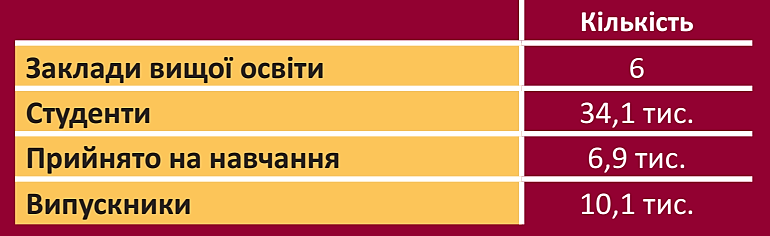 Вищі навчальні заклади готують вчителів, економістів, менеджерів (у тому числі для сфери туризму), фахівців ІТ, юристів. Професійні навчальні заклади здійснюється підготовка кадрів для галузей будівництва, харчової та легкої промисловості, торгівлі і сфери послуг тощо. Проте щороку спостерігається збільшення потреби у підготовці фахівців робітничих професій, які сьогодні користуються великим попитом на ринку праці , а саме: швачка, слюсар, електрогазозварник, електромонтер, інженер-конструктор та інженер-технолог,  токар,  ІТ-фахівець тощо . Середньомісячний розмір заробітної плати штатних працівників по місту у 2018 році становив 8078 (7339 статистика)грн., що на 17,2% менше, ніж по Україні. Місцевий ринок праці характеризується дисбалансом між попитом та пропозицією робочої сили (при відносно високому рівні оплати праці на промислових підприємствах існує дефіцит у  кваліфікованих кадрах).  Див таблиця 8 додаток ВНавантаження на одну вакансію  на 01.01.02019 року-становить 3,1 осіб. За видами економічної діяльності: майже кожна третя   вакансія пропонується на підприємствах   промисловості та в будівництві 32,0%, в оптовій та роздрібній торгівлі (15,2%), медицині-3,8%. За професійними групами найбільший попит роботодавців спостерігається на робітничі професії  з обслуговування, експлуатації устаткування, представників найпростіших професій, працівників сфери торгівлі та послуг та кваліфікованих робітників з інструментом.У розрізі професій найбільший попит роботодавців спостерігається на робітників з обслуговування, експлуатації та контролювання  за роботою  технологічного устаткування, складання устаткування та машин, водіїв автотранспортних засобів, газоелектрозварювальників, токарів,слюсарі, монтажники,електромонтери,оператори, машиністи котельні, дорожні робітники.Також затребувані працівники сфери послуг (продавці, кондуктори, охоронники, кухарі, бармени, офіціанти тощо). Залишається високим попит на професіоналів та фахівців з досвідом роботи - інженерів різних галузей,  бухгалтерів, економістів, лікарів,  фельдшерів,медичних  сестер . Серед найпростіших професій найбільш затребувані підсобні робітники, двірники, вантажники, прибиральники та сторожі.  За професійними групами, найбільше претендентів на одну вакансію – серед кваліфікованих спеціалістів : юристів, економістів , менеджерів (15-20 осіб), а найменше – серед кваліфікованих робітників з інструментом ( 0,5осіб).У січні – грудні 2018 року в міськрайонному центрі зайнятості в пошуках роботи перебували на обліку 257 осіб з обмеженими фізичними можливостями, які проживають в громаді, з яких - 231 особа мали статус безробітного. В результаті проведеної роботи, 64 особи працевлаштовані (з них – 55 осіб з числа безробітних), 13 осіб проходили навчання та підвищення кваліфікації.	Наразі існує потреба у посиленні взаємодії місцевих органів виконавчої влади,  соціальних партнерів, роботодавців і ПТНЗ щодо розв’язання проблем функціонування і розвитку професійно-технічної освіти шляхом вжиття наступних заходів: модернізація професійно-технічної освіти, впровадження новітніх технологій; налагодження співпраці та партнерства з підприємствами, роботодавцями; поглиблення співпраці навчальних закладів з ІТ-компаніями.Труднощі розвитку МСБ багато в чому зумовлені розривом між кваліфікацією та навичками, які майбутні фахівці отримають у процесі навчання, та реальними потребами бізнесу в цілому та МСБ зокрема. За результатами дослідження брак кваліфікованих кадрів входить у десятку перешкод для розвитку МСБ.Вирішення цієї проблеми можливе за умови розвитку партнерських зв’язків між освітніми установами громади й бізнесу.  ВНЗ мають право самостійно змінювати навчальні програми, тому включення до них дисциплін, що стосуються розвитку підприємницької діяльності, належить до сфери компетенції ВНЗ, а конкретний зміст навчання має визначатись на основі консультацій із зацікавленими представниками бізнесу.6.8. Зовнішнє позиціонування та маркетинг.Тернопільська громада є громадою привабливою для життя ,туризму та інвестицій.За активну діяльність у напрямку євроінтеграції, розвитку економіки, енергоменеджменту, зміцнення міжнародних зв’язків та поширення європейських цінностей Тернополю присвоєно почесні нагороди Ради Європи: Диплом Ради Європи,  Почесний Прапор Ради Європи, Почесна Таблиця Ради Європи.Тернопіль серед лідерів за оцінкою послуг та сфер в обласних центрах України.Тернопіль другий серед Демократичних містТернопіль другий в категорії «Ефективність витрат для ведення бізнесу».Відповідно до результатів досліджень антикорупційної організації Transparency International Ukraine, Тернопільпосів десяте місце у «Рейтингу прозорості 100 міст України за 2018 рік» із загальним балом 60,7 балів. В 2017 році  32. Тернопіль отримав нагороду на «Kyiv Smart City Forum 2018» в номінації «Найкраща транспортна модель міста». Тернопіль став переможцем національного конкурсу з відкритих даних Open Data Award.Тернопіль увійшов до трійки українських міст, де стартує масштабний проект Організації з безпеки співробітництва в Європі (ОБСЄ) щодо зміцнення інституційної відповідності принципам доброчесності українських муніципалітетів.Тернопіль посів 1-ше місце  із 39-ти міст України як місто з найчистішим повітрям.Тернопіль – другий в Україні за результатами здачі ЗНО.Тернопіль - лідер у номінації відкрите інноваційне містоТернопіль здобув 4 місце серед міст України за рейтингом прозорості інвестиційної сфери в Україні.-Тернопільпосів7місцесеред 22 найбільших обласних центрів за рівнем Індексу місцевої електронної демократії в Україні.  Постійно забезпечується  участь міста  в ключових міжнародних  та всеукраїнських заходах щодо розвитку міста та залучення інвестицій. З метою просування інвестиційного іміджу міста на міжнародній ареніпроведено презентацію міста Тернополя на культурно-діловому форумі «Благословенне Тернопілля-2018» (м. Київ); «Тернопільський туристичний форум - 2018»;  прийнято участь у 25туристичній виставці UITT: «УКРАЇНА - Подорожі та Туризм»,участь   в 1 міжнародному студентському форумі «Креативна економіка очима молоді» в технічному університетіТернопільська міська рада підписала Меморандум про взаємодію із Представництвом Дитячого фонду ООН (ЮНІСЕФ) в рамках глобальної ініціативи «Громада, дружня до дітей та молоді».;  На думку мешканців сильними сторонами громади є можливості для отримання освіти, сприятливі умови для проведення дозвілля та сімейного життя , безпека умови для професійної реалізації. Серед негативних аспектів мешканці виділяють незадовільний стан громадського транспорту, нестачу місць для паркування, зношення інженерних мереж, стан доріг, тощо . ( таблиця 9 Додаток В)7. SWOT- аналіз.Для формування цілей, завдань та заходів ПМЕР було проведено SWOT-аналіз. Джерелом даних SWOT-аналізу стали : статистичні дані, Стратегічний плану розвитку Тернопільської міської територіальної громади  до 2029 року та інші стратегічні документи, що стосувалися соціально-економічного розвитку громади, результати опитування, дискусії членів робочої групи з розробки ПМЕР.Проведений SWOT-аналіз дозволяє простежити співвідношення чинників зовнішнього та внутрішнього середовища та розробити комплекс заходів для вирішення проблемних питань розвитку бізнесу, подальшого забезпечення сприятливих умов та активізації підприємницької діяльності, поліпшення інвестиційного клімату, забезпечення конкурентоспроможності підприємництва, забезпечення зайнятості населення, а саме: розвиток інноваційної інфраструктури підтримки малого та середнього підприємництва, популяризація ідей підприємництва, впровадження системи комплексного інформаційно-консультативного забезпечення МСБ;підвищення рівня кооперування підприємств різних галузей, сприяння впровадженню інноваційних підходів та технологій, виходу підприємств на міжнародний рівень та підвищення їх експортного потенціалу; об’єднання зусиль ІТ-компаній з закладами освіти;забезпечення МСБ кваліфікованими кадрами.8. БАЧЕННЯ ТА ЦІЛІБаченняТернопільська громада– центр зосередження економічного, управлінського й інтелектуального потенціалу  Тернопільської області, що інтегрує навколо себе прихильників проривних технологій та інновацій, сучасних форм організаційної культури, логістики та креативних індустрій, залучає в орбіту взаємовигідних інтересів нові території і територіальні громади та закордонних партнерів, в ньому на практиці реалізовуються принципи сталого (збалансованого) розвитку.Бізнес-середовище є невід’ємною складовою інвестиційного клімату громади і визначається як комплекс правових, інституційних і регулюючих умов, що спрямовують підприємницьку  діяльність. МСБ є соціально-економічним  фундаментом на якому будується  сучасна успішна громада. Цей сектор економіки  багато в чому  визначає темпи економічного зростання, а також виконує важливу соціальну функцію вирішення проблем зайнятості шляхом створення нових робочих місць. Підприємці з сектору МСБ є основою формування середнього класу в громаді.Майбутнє громади визначається її спроможністю реалізувати свій потенціал у таких сферах як:сільське господарство, ІТ, туризм(зелений,подієвий, тощо) Тому ПМЕР , за певних умов може стати як інструментом так і результатом зазначеного потенціалу.Громада  закріпить свою позицію найбільших привабливої для інвестування  громадита громади відкритої для бізнесуЦіліСтворення комфортного бізнес-середовища,стимулювання розвитку новітніх та інформаційних технологій, залучення інвестицій сприятиме поліпшенню позиціонування громади, як перспективного місця для роботи та життя.ПМЕР надає унікальну можливість об’єднати зусилля активних та орієнтованих на реформи представників приватного,громадського  і державного секторів.  В результаті реалізації проектів ПМЕР передбачається отримання наступних соціально-економічних вигод: - поглиблення конструктивного діалогу з бізнесом; - активізація підприємницької ініціативи, залучення молоді до започаткування власної справи, сприяння професійному росту кадрів у сфері підприємництва; - ресурсне та інформаційне забезпечення, формування інфраструктури підтримки підприємництва;  - розвитку високотехнологічних виробництв та урізноманітнення видів господарської діяльності; ➢ збільшення залучених інвестицій в економіку громади, зростання конкурентоспроможності продукції та нарощення експортних можливостей підприємств; - зростання рівня зайнятості населення громади та заробітної плати, формування престижності робітничих спеціальностей та популяризація роботодавців громади, налагодження взаємозв’язку між роботодавцями, ПТНЗ та потенційними кадрами. Реалізація ПМЕР здійснюватиметься на основі партнерства «влада-бізнес-громада».9.План дій на 2020-2021 роки.План дій розроблений з врахуванням тематичних блоків описаних в Концепції Ініціативи «Мери за економічне зростання». Поділ дій за проектом за тематичними блоками є умовним, деякі критерії можна віднести до кількох тематичних блоків.*Заплановані витрати у євро розраховані за курсом 30,0 грн._________________Схема фінансуванняЗазначені у Плані заходи — це заходи, які відбуваються або при переважному фінансуванні з боку міської ради, або із значним організаційним і експертним залученням. На сьогоднішній момент наявних бюджетних коштів достатньо для запуску важливих пілотних проектів, але при їх подальшому масштабуванні буде потрібно додаткове фінансування за рахунок бюджетних і грантових джерелТаблиця 2. Схема фінансування*заплановані витрати у євро розраховані за 30,0грн._Показники та механізми моніторингу.Рівень досягнення основних цілей ПМЕР визначатиметься за допомогою моніторингу індикаторів результативності виконання запланованих заходів та показників, наведених у Таблиці 1.Відповідальним за формування підсумкових звітів є управління економіки, промисловості та праці Тернопільської міської ради.Таблиця 3. Показники та механізми моніторингу12. Додатки ….............................................................................................................................Додаток А. Процес розробки плану.Додаток Б. Розпорядження про створення робочої групи з розробки  Плану та Список членів робочої групи з розробки Плану місцевого економічного розвитку.Додаток В. ТаблиціСильні сторони (S)Слабкі сторони (W)1. Зручне географічне розташування  та розвинене транспортне сполучення.2. Розвинута мережа банківських та кредитних установ.3. Наявність наукового потенціалу та високопрофесійної робочої сили.4. Відкритість влади5.Використання в основному місцевих ресурсів6.Започаткування МСБ потребує порівняно не великого стартового капіталу7.Низькі витрати на робочу силу 8.Частина МСБ має додаткові джерела небанківського фінансування (зокрема, кошти трудових мігрантів)Низький технологічний рівень та випуск продукції із низьким ступенем переробкиНедостатня поінформованість МСБ про сучасні методи підприємницької діяльності, низький рівень правових знань та менеджменту Низький рівень співпраці МСБ з начальними закладамиНедостатній рівень освіти з питань сучасних методів і форм організації інноваційного бізнесу.Частина діяльності МСБ перебуває в тіні Обмежений доступ до банківського фінансуванняБільшість МСБ працює в торгівлі та в ресторанному бізнесіРинок більшості МСБ обмежений власним регіоном Дисбаланс між попитом та пропозицією на ринку праціМожливості (O)Загрози (T)Успішна реалізація реформ на національному та регіональному рівняхЗбільшення фінансових ресурсів у процесі децентралізаціїРозширення експортно-імпортних відносин з ЄС, міжрегіональних та міжнародних зв’язків, транскордонного співробітництва; участь у програмах ЄСПоглиблення співпраці МСБ із начальними закладамиПодолання корупції на всіх рівнях Туристична привабливість1. Продовження геополітичної нестабільності на сході країни.  Напружена внутрішньополітична ситуація в Україні та погіршення стосунків з Росією;2. Зменшення обсягу надходжень до бюджету 3. зменшення обсягу надходжень міжнародної фінансової допомоги4 Неспроможність МСБ скористатись потенціалом виходу на зовнішні ринки5. Часті зміни в законодавстві 6. Подорожчання енергоносіїв7. Курсова нестабільність8.Законодавче обмеження можливостей міської ради надавати податкові пільги для розвитку бізнесу9. Нерозвинена інфраструктура підтримки МСБ10 Низький рівень довіри МСБ до влади11.Відтік кваліфікованих спеціалістівТематичний блокОсновні ціліДії/ідеї проектівТривалість(початок/кінець)Залучені партнериЗаплановані витратигрн/євро*Показники моніторингуРезультати1. Прозора, вільна від корупції адміністрація, що сприяє розвитку бізнесу.2. Правова та інституціональна база.1. Покращення умов ведення бізнесу1.1. Вдосконалення процедур отримання документів, видача яких належить до повноважень органів місцевого самоврядування у сфері регулювання господарської діяльності2020-2021ТМР        -Зменшення кількості документівСпрощення процедури відкриття бізнесу1. Прозора, вільна від корупції адміністрація, що сприяє розвитку бізнесу.2. Правова та інституціональна база.1. Покращення умов ведення бізнесу1.2. Створення віддалених робочих місць ЦНАП в селах, що приєдналися до громади2020-2021ТМР підрядні організації1 200 000/40 000Покращення надання послуг4 облаштованих віддалених робочих місця1. Прозора, вільна від корупції адміністрація, що сприяє розвитку бізнесу.2. Правова та інституціональна база.1. Покращення умов ведення бізнесу1.3. Організація навчання та підвищення кваліфікації адміністраторів ЦНАП.2020-2021ТМР , міжнародні організації30 000/1000Покращення знань та навичок в наданні адміністративних послуг та їх групУчасть в навчанні 60осіб1. Прозора, вільна від корупції адміністрація, що сприяє розвитку бізнесу.2. Правова та інституціональна база.1. Покращення умов ведення бізнесу1.4. Запровадження електронного документообігу між ЦНАП та суб’єктами надання адміністративних та неадміністративних послуг.2020-2021ТМР СПД210 000/7000Скорочення терміну розгляду зверненьПідключення до документообігу 10 суб’єктів1. Прозора, вільна від корупції адміністрація, що сприяє розвитку бізнесу.2. Правова та інституціональна база.1. Покращення умов ведення бізнесу1.5 Розширення кількості надання електронних послуг для бізнесу2020-2021ТМР СПД-Зменшення корупційних ризиків20 нових електронних послуг1. Прозора, вільна від корупції адміністрація, що сприяє розвитку бізнесу.2. Правова та інституціональна база.1. Покращення умов ведення бізнесу1.6.Залучення представників бізнесу й бізнес-асоціацій до публічного обговорення рішень, що стосуються діяльності МСБ та перспективних напрямків розвитку громади 2020-2021ТМРГромадські організації, агенція регіонального розвитку-Кількість проведених громадських слухань, круглих столів, тощо з питань розвитку МСБНе менше 8 1. Прозора, вільна від корупції адміністрація, що сприяє розвитку бізнесу.2. Правова та інституціональна база.1. Покращення умов ведення бізнесу1.7 Підключення до платформи ефективного регулювання та створення інформаційної рубрики на сайті міської ради для чинних та майбутніх підприємців2020-2021ТМР -Функціонування рубрикиКількість відвідування рубрики 400 осіб1.8.Впровадження Плану доброчесності2020-2021ТМР645 000/21500створення функціональної системи доброчесності покращення позиції міської ради в рейтингах відкритості та ефективності стандартів діяльності міської ради1.Міжсекторальна співпраця та взаємодія на місцевому рівні.2.Доступ до фінансування.3.Кваліфіковані трудові ресурси, інклюзивність.2.Стимулювання  розвитку бізнес-середовища2.1. Організація науково-освітніми установами ярмарків ідей та пропозицій для бізнесу2020-2021ТМРСПД,освітні заклади ТМЦЗ60 000/2000Кількість проектів, реалізованих у співпраці між науковими та освітніми закладами та бізнесомНе менше 4 проектів1.Міжсекторальна співпраця та взаємодія на місцевому рівні.2.Доступ до фінансування.3.Кваліфіковані трудові ресурси, інклюзивність.2.Стимулювання  розвитку бізнес-середовища2.2. Корегування навчальних програм ВНЗ та ПТНЗ із точки зору їхньої відповідності потребам2020-2021Освітні закладиСПДТМЦЗ-Популяризація робітних професійЗбільшення кількості учнів в професійно -навчальних закладах1.Міжсекторальна співпраця та взаємодія на місцевому рівні.2.Доступ до фінансування.3.Кваліфіковані трудові ресурси, інклюзивність.2.Стимулювання  розвитку бізнес-середовища2.3. Проведення «Днів відкритих дверей» на успішних підприємствах громади2020-2021Промислові підприємства громадиСПД ТМЦЗ-Збільшення працюючихНе менше 200 осіб1.Міжсекторальна співпраця та взаємодія на місцевому рівні.2.Доступ до фінансування.3.Кваліфіковані трудові ресурси, інклюзивність.2.Стимулювання  розвитку бізнес-середовища2.4. Проведення ярмарків вакансій, на яких студенти ВНЗ матимуть змогу ознайомитися з кращими практиками ведення бізнесу, а підприємці-підібрати потенційні кадри для своїх підприємств2020-2021ТМРОсвітні закладиСПД-Кількість студентів, які пройшли виробничу практику на підприємствах громадиНе менше 400 осіб1.Міжсекторальна співпраця та взаємодія на місцевому рівні.2.Доступ до фінансування.3.Кваліфіковані трудові ресурси, інклюзивність.2.Стимулювання  розвитку бізнес-середовища2.5. Інформування підприємців про грантові та кредитні можливості2020-2021ТМР-Кількість МСБ, які отримали фінансування з альтернативних (небанківських) джерел4 СПД1.Міжсекторальна співпраця та взаємодія на місцевому рівні.2.Доступ до фінансування.3.Кваліфіковані трудові ресурси, інклюзивність.2.Стимулювання  розвитку бізнес-середовища2.6 Сприяння МСБ до участі в регіональних та міжнародних конкурсах, ярмарках та бізнес-форумах2020-2021ТМР80 000/2667Кількість заходівЧастка МСБ,які збувають свою продукцію за межами країниНе менше 10Не менше 8%1.Міжсекторальна співпраця та взаємодія на місцевому рівні.2.Доступ до фінансування.3.Кваліфіковані трудові ресурси, інклюзивність.2.Стимулювання  розвитку бізнес-середовища2.7. Регулярне оприлюднення органами влади звітів та іншої інформації про свою діяльність із розвитку МСБ2020-2021ТМРгромадські організаціїСПДОцінка підприємцямивідкритості та передбачуваності діяльності міської ради 2 опитування2.8.Програма компенсації відсотків по кредитах для підприємців2020-2021ТМРфінансові установи1 000 000/33800Фінансова підтримка,розширення виробництва Кількість виробленої продукції2.9. Зміна структури підприємництва громади2020-2021ТМРзростання частки населення самозайнятого підприємницькою діяльністю, відкриття нових бізнесівЗбільшення до 5%  зайнятих в сільському господарстві та туризмі2.10.Активізація залучення окремих верств населення до підприємницької діяльності 2020-2021ТМР ТМЦЗ-Кількість жінок, учасників ООС та осіб з обмеженими можливостями д що започаткували власну справуне менше 10 осіб1.Земельні ресурси та інфраструктура2.Зовнішнє позиціонування та маркетинг3. Залучення інвестицій 3.1.Створення індустріального парку2020-2021ТМРкеруюча компаніяСПД45 500 000/1 516 667Створення 4 нових підприємств,1100робочих місцьОблаштування території парку1.Земельні ресурси та інфраструктура2.Зовнішнє позиціонування та маркетинг3.2 Розробка каталогу проєктів2020-2021ТМР Агенція регіонального розвиткуСПД50 000/1200Збільшення кількості інвестиційКількість укладених угод1.Земельні ресурси та інфраструктура2.Зовнішнє позиціонування та маркетинг3.3 Створення двомовної версії сайту міської ради2020-2021ТМР50 000/1200Збільшення відвідування сайтуДо 1 000 000 відвідувань1.Земельні ресурси та інфраструктура2.Зовнішнє позиціонування та маркетинг3.4 Проведення інформаційної кампанії, спрямованої на позиціонування громади як інвестиційного та регуляторного «раю» для МСБ2020-2021ТМРЗМІСПД1 000 000/33800Кількість інформаційних заходів - 20Кількість залучених до співпраці підприємств - 10Кількість охоплених інформаційної компанією не менше 2000 осібДіїЗаплановані витрати, грн.(євро)Джерела фінансування ,грн/євроДжерела фінансування ,грн/євроДжерела фінансування ,грн/євроДжерела фінансування ,грн/євроДжерела фінансування ,грн/євроНестача фінансування грн/євроПриміткиДіїЗаплановані витрати, грн.(євро)бюджет громадибюджети вищого рівняприватний сектордонори1.2. Створення віддалених робочих місць ЦНАП в селах, що приєдналися до громади1 200 000/40 000620 000/20 667--480 000/16000100 000/ 3 333100 000/ 3 3331.3. Організація навчання та підвищення кваліфікації адміністраторів ЦНАП.30 000/1 00030 000/1000ЮЛІД1.4. Запровадження електронного документообігу між ЦНАП та суб’єктами надання адміністративних та неадміністративних послуг.210 000/7 000210 000/ 7000Програма економічного та соціального розвитку громади1.8.Впровадження Плану доброчесності645 000/21 500645 000/21 500ОБСЄ2.1. Організація науково-освітніми установами ярмарків ідей та пропозицій для бізнесу60 000/2 00060 000/20002.6 Сприяння МСБ до участі в регіональних та міжнародних конкурсах, ярмарках та бізнес-форумах80000/2 66772000/24008000/2678000/267Програма підприємництва2.8.Програма компенсації відсотків по кредитах для підприємців1 000 000/33 8001 000 000/33 800-//-3.1.Створення індустріального парку45 500 000/1 516 6672 000 000/66 6668 000 000/266 66731 400 000/1 046 6674 100 000/136 6674 100 000/136 6673.2 Розробка каталогу проєктів50 000/1 20050 000/12003.3 Створення двомовної версії сайту міської ради50 000/1 20050 000/1 2003.4 Проведення інформаційної кампанії, спрямованої на позиціонування громади як інвестиційного та регуляторного «раю» для МСБ1 000 000/33 333900 000/30 000100 000/3 333100 000/3 333Програма міжнародного співробітництваЗагалом49 825 000/1 660 3674 852 000/161 7338 000 000/266 66731 510 000/1 049 8671 155 000/38 5004 308 000/143 6004 308 000/143 600ДіїТривалістьОчікувані результатиОчікувані результатиОчікувані результатиОчікувані результатиДіїТривалість01.01.2020-30.06.202001.07.2020-31.12.202001.01.2021-30.06.202101.07.2021-31.12.20211.1. Вдосконалення процедур отримання документів, видача яких належить до повноважень органів місцевого самоврядування у сфері регулювання господарської діяльності01.01.2020-31.12.2021Інвентаризація чинних нормативних актів на предмет їх лояльності до бізнесуВнесення змін або скасування нормативних актів, які перешкоджають розвитку підприємницької діяльностіПроведення опитування -1.2. Створення віддалених робочих місць ЦНАП в селах, що приєдналися до громади01.01.2020-31.12.2021Облаштовано 4 віддалених робочих місць ЦНАПу1.3. Організація навчання та підвищення кваліфікації адміністраторів ЦНАП.01.01.2020-31.12.2021Підвищено кваліфікацію 4 адміністраторів 1.4. Запровадження електронного документообігу між ЦНАП та суб’єктами надання адміністративних та неадміністративних послуг.01.01.2020-31.12.2021Створена єдина система документообігу1.5 Розширення кількості надання електронних послуг для бізнесу01.01.2020-31.12.2021Кількість електронних послуг 601.6.Залучення представників бізнесу й бізнес-асоціацій до публічного обговорення рішень, що стосуються діяльності МСБ та перспективних напрямків розвитку громади 01.01.2020-31.12.2021Кількість обговореньКількість обговореньКількість обговореньКількість обговорень1.7 Підключення до платформи ефективного регулювання та створення інформаційної рубрики на сайті міської ради для чинних та майбутніх підприємців01.01.2020-31.12.2021Створення рубрикипідключення до платформиКількість відвідування рубрики 400 осіб 1.8.Впровадження Плану доброчесності01.01.2020-31.12.2021Створення системи управління якістюРозробка внутрішніх правил щодо оприлюднення інформаціїПокращення кадрової системи для підтримки та супроводу реформ по забезпеченню доброчесності Розвиток партнерських відносин з громадянським суспільством для запобігання та боротьби з корупцією2.1. Організація науково-освітніми установами ярмарків ідей та пропозицій для бізнесу01.01.2020-31.12.2021Організація науково-освітніми установами ярмарків ідей та пропозицій для бізнесуОрганізація науково-освітніми установами ярмарків ідей та пропозицій для бізнесу2.2. Корегування навчальних програм ВНЗ та ПТНЗ із точки зору їхньої відповідності потребам01.01.2020-31.12.2021Визначення потреби в робітничих кадрахЗатвердження переліку робітничих професій Визначення потреби в робітничих кадрахЗатвердження переліку робітничих професій2.3. Проведення «Днів відкритих дверей» на успішних підприємствах громади01.01.2020-31.12.2021«День відкритих дверей» на 2 підприємствах«День відкритих дверей» на 2 підприємствах2.4. Проведення ярмарків вакансій, на яких студенти ВНЗ матимуть змогу ознайомитися з кращими практиками ведення бізнесу, а підприємці-підібрати потенційні кадри для своїх підприємств01.01.2020-31.12.2021Проведення 2 ярмарокПроведення 2 ярмарок2.5. Інформування підприємців про грантові та кредитні можливості01.01.2020-31.12.2021Надана інформаціяНадана інформаціяНадана інформаціяНадана інформація2.6 Сприяння МСБ до участі в регіональних та міжнародних конкурсах, ярмарках та бізнес-форумах01.01.2020-31.12.2021Участь у двох заходахУчасть у двох заходахУчасть у двох заходахУчасть у двох заходах2.7. Регулярне оприлюднення органами влади звітів та іншої інформації про свою діяльність із розвитку МСБ01.01.2020-31.12.2021Організація опитування Моніторинг результатівОрганізація опитування Моніторинг результатів2.8.Програма компенсації відсотків по кредитах для підприємців01.01.2020-31.12.2021Оголошення конкурсного відбору Надання компенсацій за кредитамиНадання компенсацій за кредитамиНадання компенсацій за кредитами2.9. Зміна структури підприємництва громади01.01.2020-31.12.2021Проведення тренінгівПроведення тренінгівПроведення тренінгівРеєстрація не менше10 суб’єктів господарювання що здійснюють діяльність в сільському господарстві2.10.Активізація залучення окремих верств населення до підприємницької діяльності 01.01.2020-31.12.2021Проведення тренінгів, семінарів з питань соціального підприємництваПроведення тренінгів, семінарів з питань соціального підприємництваПроведення тренінгів, семінарів з питань соціального підприємництваКількість створених підприємств, розпочатої підприємницької діяльності за результатами тренінгів, семінарів3.1.Створення індустріального парку01.01.2020-31.12.2021Облаштування території індустріального парку Пошук керуючої компаніїУкладення договору з керуючою компанією Укладення договорів між СГ та керуючою компанією3.2 Розробка каталогу проєктів01.01.2020-31.12.2021Моніторинг земельних ділянок та приміщень комунальної власностіФормування переліку земельних ділянок та приміщень комунальної власності що можуть бути запропоновані підприємцямВипуск каталогу проектівРозповсюдження каталогу3.3 Створення двомовної версії сайту міської ради01.01.2020-31.12.2021Переклад сайту на англійську мовуЗапуск англійської версії  сайту 3.4 Проведення інформаційної кампанії, спрямованої на позиціонування громади як інвестиційного та регуляторного «раю» для МСБ01.01.2020-31.12.2021Розроблення макетів промоційних матеріалів, буклетів відеороликівРозповсюдження продукціїРозповсюдження продукціїРозповсюдження продукції